Einfache Malaufgaben		zu ZB 53															AB3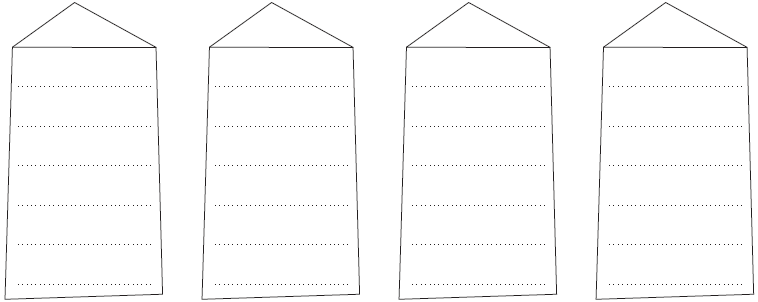  4   6   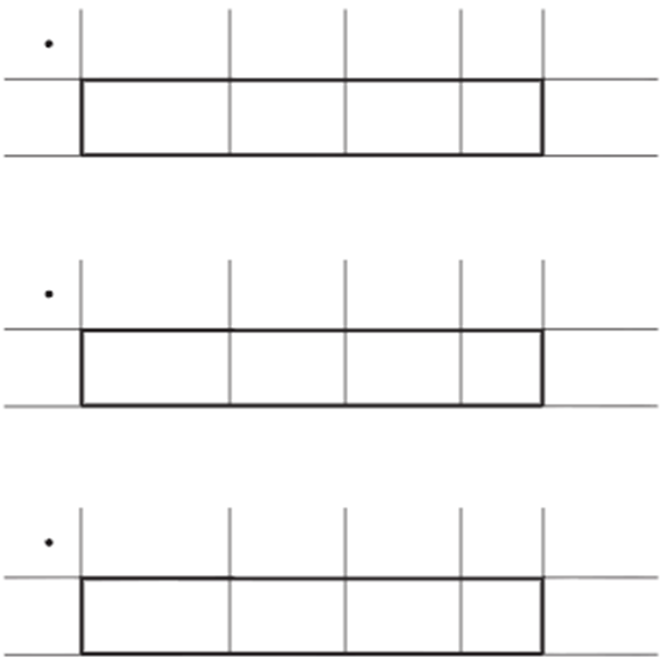 